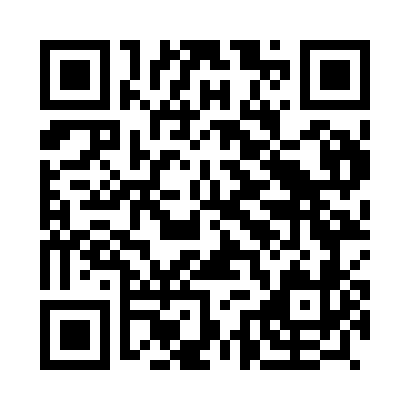 Prayer times for Almourol, PortugalMon 1 Apr 2024 - Tue 30 Apr 2024High Latitude Method: Angle Based RulePrayer Calculation Method: Muslim World LeagueAsar Calculation Method: HanafiPrayer times provided by https://www.salahtimes.comDateDayFajrSunriseDhuhrAsrMaghribIsha1Mon5:457:171:376:077:589:242Tue5:437:161:376:087:599:263Wed5:427:141:376:088:009:274Thu5:407:131:366:098:019:285Fri5:387:111:366:108:029:296Sat5:367:091:366:108:039:317Sun5:347:081:356:118:049:328Mon5:337:061:356:128:059:339Tue5:317:051:356:128:069:3410Wed5:297:031:356:138:079:3611Thu5:277:021:346:138:089:3712Fri5:257:001:346:148:099:3813Sat5:236:591:346:158:109:3914Sun5:226:571:346:158:119:4115Mon5:206:561:336:168:129:4216Tue5:186:541:336:168:139:4317Wed5:166:531:336:178:149:4518Thu5:146:511:336:188:159:4619Fri5:136:501:336:188:169:4720Sat5:116:491:326:198:179:4921Sun5:096:471:326:198:189:5022Mon5:076:461:326:208:199:5123Tue5:056:441:326:218:209:5324Wed5:046:431:326:218:219:5425Thu5:026:421:316:228:229:5526Fri5:006:401:316:228:239:5727Sat4:596:391:316:238:249:5828Sun4:576:381:316:238:259:5929Mon4:556:371:316:248:2610:0130Tue4:536:351:316:248:2710:02